Todd Barbour, CSCS, RSCC*D, USAW, CSACHead Strength and Conditioning Coach For Olympic Sports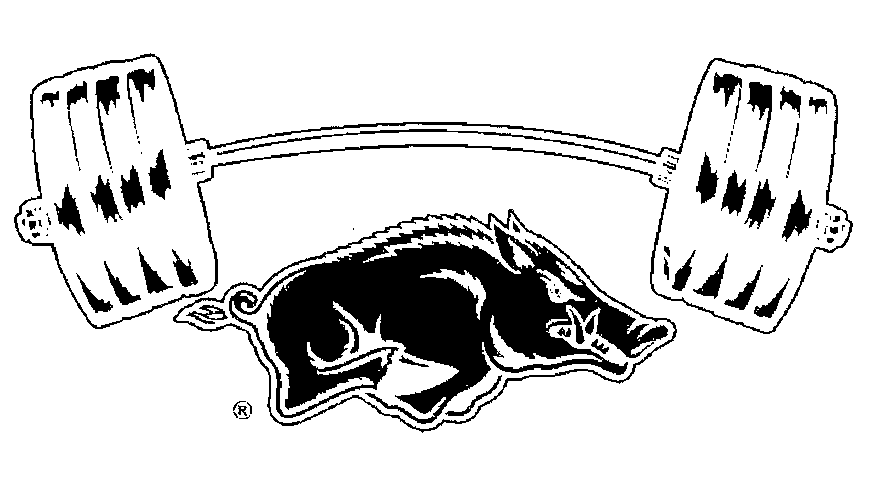 University of Arkansas Department of Athletics 3-Phase Athlete Development Program. Email to get more information and to purchase a copy of our excel layout for your own     3-Phase Athletic Development Program for only $175.IronHogPerformancecamp@gmail.comtbarbour@uark.eduIRON HOG 3-Phase Athletic Development ProgramPhase #1 Rookies Program (Green Sheets)Goals:Increase Work capacityIdentify limitations:                   Movement Pattern Based:High Volume & Low Variety in exercisesFocus on Foundation Exercises for YOUR programTeach Teach TeachProgram design, terminology, methodology, coaching cuesTeach Recovery MethodsSimple nutrition factsSoft tissue recovery methodsHot & Cold water therapy Teaching these young student athletes how to Train outside their comfort zone. Making them very uncomfortable with both physical stress and mental stress. Phase #2 Developmental Program (White Sheets)1st – 3rd year athletes with a sound developed training backgroundGoals:Lower Relative Volume and Increased Variety in our exercisesSolid at our Foundation ExercisesGood technique Understands cues and feels the difference between a Good rep and a Bad repIncrease Strength and Explosive PowerIntroduce Velocity Based Training  (VBT)TriPhasic Training methodsIncrease %LMM and decrease BF%Increase work capacityContinue to Learn and start to LeadPhase #3 Advanced Program (Red Sheets)Mature athletes 2nd – 5th year in our program and very mature training age.Goals:Lowest Relative Volume and Increase Variety in all exercisesRecoveryIncrease PowerVBTIncrease Strength Increase %LMMLEAD IronHogPerformancecamp@gmail.comtbarbour@uark.eduYour foundation of strengthYour foundation of strengthYour foundation of strengthMore force you can apply to the ground the higher you will jump and faster you will                   run. More force you can apply to the ground the higher you will jump and faster you will                   run. More force you can apply to the ground the higher you will jump and faster you will                   run. More force you can apply to the ground the higher you will jump and faster you will                   run. More force you can apply to the ground the higher you will jump and faster you will                   run. More force you can apply to the ground the higher you will jump and faster you will                   run. More force you can apply to the ground the higher you will jump and faster you will                   run. More force you can apply to the ground the higher you will jump and faster you will                   run. Match that with increased rate of force development, how fast you apply that force,                                                     you will jump higher and run faster.Match that with increased rate of force development, how fast you apply that force,                                                     you will jump higher and run faster.Match that with increased rate of force development, how fast you apply that force,                                                     you will jump higher and run faster.Match that with increased rate of force development, how fast you apply that force,                                                     you will jump higher and run faster.Match that with increased rate of force development, how fast you apply that force,                                                     you will jump higher and run faster.Match that with increased rate of force development, how fast you apply that force,                                                     you will jump higher and run faster.Match that with increased rate of force development, how fast you apply that force,                                                     you will jump higher and run faster.Match that with increased rate of force development, how fast you apply that force,                                                     you will jump higher and run faster.Match that with increased rate of force development, how fast you apply that force,                                                     you will jump higher and run faster.Strength is the foundation of any successful programStrength is the foundation of any successful programStrength is the foundation of any successful programStrength is the foundation of any successful programStrength is the foundation of any successful programStrength is the foundation of any successful program1. Get Stronger1. Get Stronger2. Increase rate of Force Development2. Increase rate of Force Development2. Increase rate of Force Development2. Increase rate of Force Development2. Increase rate of Force Development3. improve jumping mechanics3. improve jumping mechanics3. improve jumping mechanics4. improve flexibility4. improve flexibilityDynamic Effort Days:Dynamic Effort Days:Dynamic Effort Days:Dynamic Effort Days:Squat x 2repsSquat x 2repsSquat x 2repsSquat x 2repsDeadlift x 1repsDeadlift x 1repsDeadlift x 1repsDeadlift x 1repsPress x 3repsPress x 3repsPress x 3repsPress x 3repsx 8 Setsx 8 Setsx 8 Setsx 8 Setsx 10 Setsx 10 Setsx 10 Setsx 10 Setsx 12 Setsx 12 Setsx 12 Setsx 12 SetsRotate % from 50-55-60-65%Rotate % from 50-55-60-65%Rotate % from 50-55-60-65%Rotate % from 50-55-60-65%Max Effort Lift 72 hours after Dynamic effort liftMax Effort Lift 72 hours after Dynamic effort liftMax Effort Lift 72 hours after Dynamic effort liftMax Effort Lift 72 hours after Dynamic effort liftRepetitive Effort Days:Repetitive Effort Days:Repetitive Effort Days:Repetitive Effort Days:60% x 50reps60% x 50reps60% x 50reps60% x 50reps65% x 40reps65% x 40reps65% x 40reps65% x 40reps70% x 30reps70% x 30reps70% x 30reps70% x 30reps75% x 25repsor65-75% x 2-4 Sets of Max Reps 75% x 25repsor65-75% x 2-4 Sets of Max Reps 75% x 25repsor65-75% x 2-4 Sets of Max Reps 75% x 25repsor65-75% x 2-4 Sets of Max Reps All reps done at working weightAll reps done at working weightAll reps done at working weightAll reps done at working weightMax Effort Days:Max Effort Days:Max Effort Days:Max Effort Days:x 5RM  85-88%x 5RM  85-88%x 5RM  85-88%x 5RM  85-88%x 4RM  88-92%x 4RM  88-92%x 4RM  88-92%x 4RM  88-92%x 3RM  90-94%x 3RM  90-94%x 3RM  90-94%x 3RM  90-94%x 2RM  95-98%x 2RM  95-98%x 2RM  95-98%x 2RM  95-98%x 1RM  95-100+%x 1RM  95-100+%x 1RM  95-100+%x 1RM  95-100+%